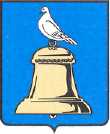 ГЛАВА ГОРОДА РЕУТОВПОСТАНОВЛЕНИЕОб итогах рассмотрения обращений граждан за 2014 годПроанализировав итоги работы по рассмотрению обращений граждан, работу служб городского хозяйства и органов Администрации города, постановляю:1.  Принять к сведению Пояснительную записку отдела по работе с обращениями граждан в составе Управления делами Администрации города за 2014 год (прилагается).2. Руководителям всех городских служб, заместителям Главы Администрации,  начальникам управлений, комитетов и отделов Администрации города:	2.1. Принять неукоснительные меры по соблюдению установленного действующим законодательством срока рассмотрения обращений граждан.	2.2. Систематически проверять факты, изложенные в обращениях граждан, с выездом на место и с участием заявителей,  применять комиссионные проверки.	2.3.Усилить контроль за соблюдением сроков  исполнения данных Администрацией города  гарантийных обязательств   гражданам.	2.4. Обратить особое внимание на необходимость подробного разъяснения  гражданам возможных (в рамках действующего законодательства) путей и способов решения поднимаемых ими вопросов, так как это является обязательной и одной из основных функций органов местного самоуправления.	2.5.Взять на особый контроль обращения участников, инвалидов, ветеранов Великой Отечественной войны, тружеников тыла, узников фашистских концентрационных лагерей, осуществлять их рассмотрение в оперативном порядке.	3. Постановление Главы города от 17.10.2014  № 182-ПГ   «Об итогах рассмотрения обращений граждан за 9 месяцев 2014 года» с контроля снять.	4. Контроль за  выполнением настоящего постановления возложить на  заместителя Главы Администрации Коваля А.Л.        Глава города                                                                                                С.Г. Юровот16.01.2015№20-ПГ